Читательская  грамотностьПрочитай текст. (1 класс)Муравей и голубка.Муравей подполз к реке пить. Вдруг накрыла его волна, и стал муравей тонуть. Увидела его голубка и бросила ему ветку. Муравей сел на ветку и спасся. Охотник поставил сети. Он хотел поймать голубку. Муравей подполз к охотнику и укусил его за ногу. Охотник охнул и уронил сеть. Голубка вспорхнула и улетела.                                                            ( По Л.Н. Толстому)Ответь на вопросы.     1.Перечисли героев басни.________________________________________________________________________________________2.Зачем муравей полз к реке?___________________________3. Найди в тексте и подчеркни, что случилось с муравьём.4.Чем помогла муравью голубка? Найди в тексте и обведи ответ.5.Кто хотел поймать голубку и как? Подчеркни ответ волнистой линией.6. Как муравей спас голубку?____________________________________7.Кто автор этой басни?_____________________________________8.Чему учит эта басня?  ___________________________________________________________________________________Ответы:1.  Муравей, голубка, охотник.2.  Муравей хотел пить.3.  Муравья накрыла волна, и он стал тонуть.4.  Увидела его голубка и бросила ему ветку.5.  Охотник поставил сети. Он хотел поймать голубку.6.  Муравей подполз к охотнику и укусил его за ногу. Охотник охнул и уронил сеть.          Голубка вспорхнула и улетела.7.  Л.Н. Толстой8.  Басня учит взаимопомощи.2 .Прочитай текст. (1 класс)Белка и волк.Белка прыгала с ветки на ветку и упала прямо на сонного волка. Волк вскочил и хотел её съесть. Белка стала просить:-Пусти меня.Волк сказал:         - Хорошо, я пущу тебя, только ты скажи мне, отчего вы, белки, так веселы. Мне всегда скучно, а на вас смотришь, вы там вверху всё играете и прыгаете.Белка сказала:        - Пусти меня прежде на дерево, я оттуда тебе скажу, а тоя боюсь тебя.Волк пустил,  а белка ушла на дерево и оттуда сказала:        - Тебе оттого скучно, что ты зол. Тебе злость сердце жжёт. А мы веселы оттого, что мы добры и никому зла не делаем. Л.Н.ТолстойЗадания:1.Какие события, описанные в тексте, могли происходить в жизни? Подчеркни. звери могли вести между собой подобную беседубелка могла случайно упасть во время прыжка вниз (на землю, на какого – либо зверя)белка могла попросить волка отпустить её2.Чему учит данное произведение? Подчеркни.не злиться, не делать зла другимбыть более внимательным и осторожным во время выполнения каких – либо действийзлиться только тогда, когда скучно3. Выпиши из текста предложение, в котором говорится о том, что белки веселы, потому что не делают никому зла.Ответ:_______________________________________________________________________________________________________________________________Ответы1.Белка могла случайно упасть во время прыжка вниз(на землю, на какого – либо зверя)2.Не злиться, не делать зла другим          3.А мы веселы оттого, что мы добры и никому зла не делаем. Прочитайте пословицу правильно.Здоровому - грач не нужен.Лес рубят – кепки летят.Ответ: Здоровому - врач не нужен; лес рубят - щепки летят. Выбертите тех героев сказки К. Чуковского, которые НЕ приходили лечиться к доктору Айболиту».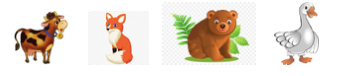 Ответ: гусь Прочитайте загадку, отбросив иностранные буквы:DYUВHFЕWPСXZЬSДUIGЕFНRLЬSСQLUПZVИSТDАWRНDQОWЧIJЬZЮSGГRОLDРSFИWТJQ 
Ответ: (Весь день спит, а ночью горит. Фонарь) Найди и прочитай 5 слов, начинающихся на букву Р.РАКЕТАРЫБААНАНАСДЕТИРЕБЯТАРАКДОМРЯБИНАОтвет: ракета, рыба, ребята, рак, рябина.Прочитай текст. (2 класс)Где вода, там и жизнь. Можно жить на суше, а кормиться в воде. Длинноногая цапля так и поступает. Каждый день прилетает на реку ловить лягушек. Уж совсем безногий, но отличный пловец. Зелёные квакушки боятся его как огня.Зимородок – заядлый рыболов. Ему без воды не прожить. Бурая оляпка – настоящий водолаз. Не плавает, не ныряет, а ходит по речному дну, как по бережку, и собирает мелкую живность. Даже в холодной воде не замерзает.Кипит жизнь на суше и в воде.1. Выбери заголовок к тексту.Как хорошо жить в воде! Жизнь в воде и на суше.Про оляпку и других. 2. Запиши, какие животные встретились в тексте? _____________________________________________________________________3. Почему автор назвал оляпку «настоящий водолаз»? Найди и подчеркни ответ в тексте.4. Запиши, как автор называет зимородка. _____________________________________________________________________5. Опираясь на содержание текста, вставь пропущенные слова в предложения.Прилетает на реку (какая?)_____________________________ цапля.Ходит по речному дну (какая?) _________________________ оляпка.Зелёные квакушки боятся (какого?)_____________________ ужа.6. Кто такой уж? птица змея рыба 7. Найди в тексте два сложных слова. (Сложные слова – это слова, составленные из двух корней. Например: самолёт). Ответы:1.  Жизнь в воде и на суше.2.  Цапля, уж, зимородок, бурая оляпка.3.  Не плавает, не ныряет, а ходит по речному дну, как по бережку, и собирает       мелкую живность.4.  Зимородок – заядлый рыболов.5.  длинноногая     бурая     безногого6.  змея7.  рыболов, водолаз8 .  Прочитайте  текст
                                                                          Чайки.
Животные газет не читают, радио не слушают, телевизор не смотрят и Интернетом не пользуются, а погоду на завтра знают. Опытные моряки говорят: «Чайка ходит по песку, морякам сулит тоску» Это значит, что приближается сильная буря. Чайки чувствуют приближение шторма и не летят в море искать пищу. Они ходят по песку и жалобно кричат. 

Вопросы для контроля: 
Что умеют животные? 
Закончите морскую пословицу: «Чайка ходит по песку, морякам сулит....»
Что не делают чайки, когда приближается сильная буря?
Ответы.
- Животные умеют  определить погоду на завтра, не читая газет, не слушая радио, не смотря телевизор, не пользуясь Интернетом. Они чувствуют приближение шторма.- Пословица: «Чайка ходит по песку, морякам сулит тоску».
- Когда приближается сильная буря, чайки не летят в море искать пищу.9 . Прочитайте  текст                                                        Вулкан
Извержение вулкана угрожает не только потоками расплавленной лавы. Иногда от неё можно уйти спокойным шагом. Из жерла вулкана вылетают куски камня вулканические бомбы, вырываются ядовитые газы. Миллионы тонн вулканического пепла поднимаются в небо и засыпают всё вокруг. Извержение крупных вулканов влияет на климат всей планеты. Почему же люди селились в таком опасном месте? Оказывается, на вулканическом пепле хорошо растут растения. В Исландии около ледяной пустыни раскинулась волшебная зелёная равнина. Её согревают гейзеры-фонтаны горячей воды. А ещё в этой стране, лежащей за полярным кругом, выращивают южные фрукты. Ананасов здесь собирают больше, чем в Греции. 
 Вопросы для контроля: 
Чем угрожает извержение вулкана? 
Что вылетает из жерла вулкана? 
Почему же люди селились в таком опасном месте? 
Что такое гейзеры? 
В какой стране ананасов выращивают больше, чем в Греции? 
Ответы -Извержение вулкана угрожает потоками расплавленной лавы.- Из жерла вулкана вылетают куски камня вулканические бомбы, вырываются ядовитые газы. Миллионы тонн вулканического пепла поднимаются в небо и засыпают всё вокруг.- Люди селились в таком опасном месте, потому что на вулканическом пепле хорошо растут растения. Например, в Исландии около ледяной пустыни раскинулась волшебная зелёная равнина.
- Гейзеры-это фонтаны горячей воды- В Исландии ананасов выращивают больше, чем в Греции. 
Прочитай текст. ( 3 класс)Самое глубокое озеро в миреБайкал - пресноводное озеро на юге Восточной Сибири. Оно расположено на высоте 465 метров и окружено горами. Это самое глубокое озеро в мире: его глубина 1620 метров. В нём самое большое количество пресной воды в мире! В него впадает 336 рек, а вытекает одна Ангара. На озере 27 островов. На зиму оно замерзает. В озере обитает 1800 видов животных и растений. На его берегах стоят два города: Слюдянка и Байкальск.Задания:1.  Заполните таблицу, используя информацию из текста2.  Напишите изложение по тексту, используя только информацию из таблицыОтветы:11 .  Прочитай текст. (4 класс)

Жители улицы Мира хорошо знают этого человека. Зимой и летом, в больших чёрных очках на испещрённом синими отметинами лице, он каждый день проходит по тротуару и тук-тук – постукивает своей резной палочкой. Человек в чёрных очках – бывший военный лётчик. От взрыва вражеского снаряда он лишился одной руки и обоих глаз. И вдруг, к удивлению прохожих, слепой лётчик появился без своей извечной палочки. Вместо неё он держал за поводок собаку. Джек уверенно вёл своего хозяина по улице. У перекрёстка Джек останавливался и выжидал, пока пройдут машины. Он обходил стороной каждый столб, каждую выбоину или лужу.

«Джек, на остановку!» – и собака послушно ведёт своего хозяина к автобусу. Если пассажиры автобуса сами не догадываются уступить место слепому. Джек выбирает из сидящих человека помоложе и тыкается носом ему в колени: мол, ты и постоять можешь, а моему хозяину стоять трудно … «Джек, в магазин!» - ведёт в гастроном.

– Джек теперь мне взамен глаз! – не нахвалится своим поводырем бывший лётчик.



Вопросы и задания:

1. Определи жанр произведения.

1) рассказ

2) басня

3) сказка

4) стихотворение

2. Почему жители улицы Мира хорошо знали этого человека?

1) он отличался от всех внешним видом

2) он всегда гулял с собакой

3) он гулял в одном и том же месте

3. По какой причине ослеп лётчик? Выпиши ответ из текста.

______________________________________________________________________________________________________________________________________________

4. Как ты понимаешь значение слова поводырь?

______________________________________________________________________

______________________________________________________________________

5. Кто стал верным другом бывшего лётчика? _______________________________________________________________________



6. Как Джек помогал хозяину занять место в автобусе?

1) лаял на молодого человека

2) тыкался носом в колени пассажира помоложе

3) начинал рычать на пассажира



7. Подбери синоним к слову выбоина. _______________________________________________________________________

8. Как ты понимаешь выражение Джек теперь мне взамен глаз?

_______________________________________________________________________

_______________________________________________________________________

9. Восстанови последовательность событий рассказа.

⁯*Вместо палочки он держал за поводок собаку.

⁯ *Джек ведёт к автобусу.

⁯ *Каждый день проходит по тротуару, постукивая палочкой.

⁯ *Он лишился одной руки и обоих глаз.

⁯ *Бывший лётчик доволен другом.

Ответы

1) 1
2)3
3) От взрыва вражеского снаряда.
4) От слова водить.
5 )Собака Джек
6) Джек тыкался носом в колени пассажира помоложе
7) Ямка на дороге, небольшое углубление в земле
8) Джек уверенно водил своего хозяина по улице. Джек останавливался и выжидал, пока пройдут машины. Он обходил стороной каждый столб, каждую выбоину или лужу

9)

3. Вместо палочки он держал за поводок собаку.

4.Джек ведёт к автобусу.

1.Каждый день проходит по тротуару, постукивая палочкой.

2. Он лишился одной руки и обоих глаз.

5.Бывший лётчик доволен другом.12. Прочитай текст (4 класс)Рыбы-следопытыА как ты думаешь – могут ли рыбы различать запахи?Есть такая рыба – лосось. Взрослые лососи живут в океане, а когда у них созревает икра, они плывут в реки. Удивительны упорство и сила этих рыб, которые пробиваются вверх по течению. Через пороги и водопады до прохладных и чистых горных ручьёв. Но самое замечательное то, что каждый лосось плывёт для метания икры в тот самый ручей, в котором когда-то вывелся из икринки он сам. Как находит лосось дорогу? Ведь в океаны впадают десятки рек, а в каждую реку – сотни ручьёв.И вот учёные поставили опыт. В верховьях реки выловили несколько сотен лососей, чуть-чуть не доплывших до своих родных ручьёв, а затем в цистерне с водой отвезли обратно, вниз по реке. Там их пометили особыми метками и выпустили. Но прежде у половины рыб ноздри заткнули комочками ваты. Что же получилось? Рыбы с заткнутыми ноздрями так и остались там, где их выпустили. Они кружились на одном месте и никак не могли отыскать дорогу обратно. А все остальные снова поплыли вверх по реке, в тот самый ручей, в котором они родились. Значит, лососи отыскивают дорогу по запаху!И вообще оказалось, что у рыб очень тонкое обоняние. Например, форель по запаху определяет места, где вода хоть чуточку загрязнена, и уходит подальше, в чистую воду. А сомы и другие рыбы по запаху могут узнавать друг друга. Соседа, к которому привыкли, не тронут – а чужака будут прогонять.Выполни задания1.К какому стилю текста относится данное произведение?1)художественному 2)научному 3)деловому2.Какое значение в данном тексте имеет слово пороги?1)Брусок между дверью и полом 2) Граница чего-либо3)Каменистое возвышение речного дна3.Куда отправляется лосось для метания икры?1) в океан 3) в реки 2) в море 4) в ручьи4. Какие препятствия встречаются на пути лосося?1) загрязнение воды 2) течение реки 3) плотины  5. Какой метод использовали учёные для получения информации о нересте лосося? 1) измерение 2) опыт 3) наблюдение6. Какой из органов чувств помог лососю найти дорогу в родной  ручей? 1) осязание 3) слух 2) обоняние 4) зрение7. Какая рыба не водится в загрязнённой воде?      1) форель 3) щука 2) сом 4) окунь 8. В какой книжный сборник можно поместить это произведение?      1) сказки 2) рассказы 3) всё обо всём 9.Что помогает рыбам преодолевать препятствия на пути к нересту?Ответ:___________________________________________________________________________________________________________________________________________________________________________________________ 10.Напиши кратко, какие действия учёные выполнили для проведения  эксперимента над рыбами?Ответ:___________________________________________________________________________________________________________________________________________________________________________________________________________________________________________________________  11.Напиши о том, что получилось в результате действий учёных.Ответ:___________________________________________________________________________________________________________________________________________________________________________________________                                                                                                12.А что сом определяет по запаху?  Ответ:___________________________________________________________    13. Почему текст назвали «Рыбы-следопыты»?Ответ:___________________________________________________________________________________________________________________________________________________________________________________________Ответы9. Упорство и сила.10. Выловили лососей, пометили метками, у половины рыб ноздри заткнули комочками ваты и выпустили рыб.11. Рыбы с заткнутыми ноздрями остались там, где их выпустили, остальные нашли дорогу в родной ручей.12. Сомы по запаху узнают друг друга и чужих.13. Рыбы по запаху, как следопыты по признакам, могут находить нужное место.13 . Соотнесите название басни, мораль и  краткое объяснение морали:Название басни:Мораль басни:Краткое объяснение  морали:Ответ:14.  Соотнесите фразеологизм и объяснение к нему:Фразеологизмы:Объяснение фразеологизма: Ответы:15.  Соотнесите пословицу и объяснение:Объяснение пословиц:Пословицы:Ответы:16. Рассмотри расписание работы парка аттракционов. Выбери верные утверждения. Поставь рядом с верными утверждениями, на твой взгляд, знак «+»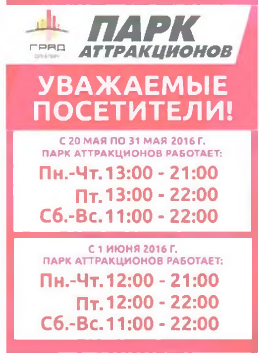 Парк начал работать в 1 июня 2016 года.Парк начал работать 20 мая 2016 года.В мае по будням парк работал  7 часов в день.В июне по выходным парк стал работать по 9 часов в день.По выходным парк всегда работает по одному и тому же расписанию.В августе по выходным парк работать не будет.В июне время работы парка по будням уменьшилось на 1 час в день.В июне время работы парка по будням увеличилось  на 1 час в день.По пятницам парк работает так же, ка к и по понедельникам. Ответы: Верные утверждения под номерами  2, 5, 8.17. Рассмотри пригласительный билет в фермерское хозяйство. Ответь на вопросы. 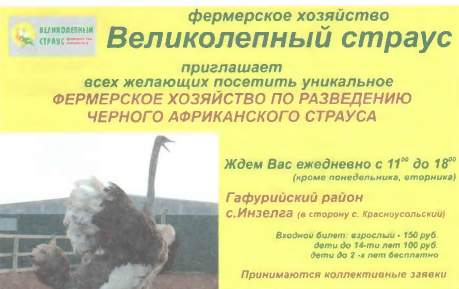 Сколько часов в день ферма открыта для посещения? _____________________Разведением какой породы страусов занимается это фермерское хозяйство? _______________________________Сколько будет стоить билет на одного человека, если на экскурсию отправятся третьеклассники? ______________________Может ли состояться экскурсия в понедельник? ___________________________Ответы: 1. 7 часов.2. Черных африканских страусов.3. 100 рублей.4. Нет.Рассмотри билет в цирк и составь вопросы, на которые можно ответить, изучив его содержание.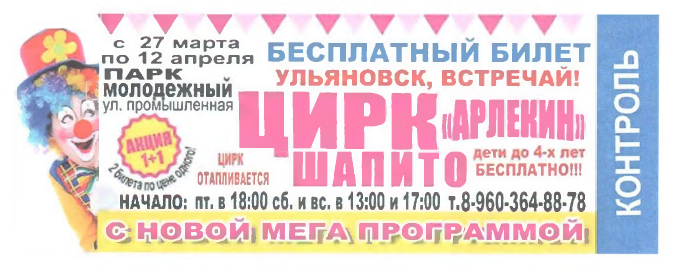 1 _____________________________________________________________2. ____________________________________________________________3._____________________________________________________________4. _____________________________________________________________Ответы :Примерные варианты вопросов:В каком городе будет проходить представление?Сколько времени продлятся гастроли цирка?Сколько представлений будет в субботу?Сколько денег затратит мама на билет для трехлетнего сына?На какой улице  расположен цирк? Сможет ли класс посетить представление в пятницу в 17.00? Соедини басни с качествами характера, высмеиваемые в них. Укажи  автора  этих басен.  Ответ: «Ворона и Лисица»- тщеславие           «Мартышка и Очки»- невежество           «Квартет»- бездарность           «Кукушка и Петух» - лицемерие           «Зеркало и обезьяна»- самомнение           «Стрекоза и Муравей»- леньИ.А. Крылов20. Прочитай пословицы. Найди слова для выбора. Подбери к каждой пословице подходящее по смыслу слово, заполни таблицу.  Запиши в ответ слово, которое осталось лишним.1) Мудрое слово и в стужу согреет.2) Ласковое слово лучше мягкого пирога.3) Не хвали себя, а старайся, чтобы другие тебя похвалили.4) Бояться волков – быть без грибов.5) Без дела жить – только небо коптить.а) трудолюбие; б) вежливость; в) жадность; г) скромность; д) храбрость;е) мудрость.Ответ:____________________________________________________________Ответы: Ответ: в) жадность.21. Прочитай рассказы. Выберите и запишите, какие пословицы и поговорки подходят к этим рассказам? 1.Жил-был мальчик Петя Солнцев. Не был он ни умным, ни глупым, ни отличником, ни двоечником, ни ленивым, ни трудолюбивым. Средний был мальчуган. Однажды Пете задали много уроков. Но его так одолела лень, что он сначала час читал книгу, потом тридцать минут смотрел телевизор, а потом пошёл  с друзьями играть в футбол. Он играл так долго, что, придя домой, не имел уже  ни сил, ни времени и ни желания делать уроки. И Петя решил их не делать. На следующий день, когда мальчик пошёл в школу, была контрольная. Петя получил двойку, потому что он совсем не учил уроки. Дома мама сказала: ________________________________________________ 2.Некоторые люди, когда опаздывают на работу, нарушают правила и проезжают на красный сигнал светофора. За это их останавливают сотрудники ГИБДД  и штрафуют. И они ещё больше опаздывают на работу.________________________________________________________________3.Жил-был бедный художник. У него было много друзей. Однажды он заболел. Ему нужна была дорогая операция, но у него не было денег. Тогда все его друзья привезли деньги. Художнику сделали операцию, и он выздоровел.______________________________________________________________Пословицы и поговорки: 1)Дело мастера боится.2)Нашла коса на камень.3)Тише едешь – дальше будешь.4)Один старый друг, лучше новых двух.5)Всему своё время.6)У страха глаза велики.7)Не имей сто рублей, а имей сто друзей.Ответы: 1) Всему своё дело.2) Тише едешь – дальше будешь.3) Не имей сто рублей, а имей сто друзей.Что такое Байкал?Место нахожденияОсобенности расположенияГлубинаЦенность озераВпадающие рекиВытекающие рекиОстроваСостояние зимойЖивотные и растенияГорода, расположенные на берегах озераЧто такое Байкал?озероМесто нахожденияюг Восточной СибириОсобенности расположениярасположено на высоте 465 метров и окружено горамиГлубина1620 метровЦенность озерасамое большое количество пресной воды в миреВпадающие реки336 рекВытекающие рекиАнгараОстрова27 острововСостояние зимойзамерзаетЖивотные и растения1800 видовГорода, расположенные на берегах озераСлюдянка и БайкальскЗадания12345678Вариант ответа23422213                                                         «Мартышка и очки»«Лебедь, Рак и Щука»«Стрекоза и Муравей»«Квартет»«Ворона и Лисица"«Слон и Моська»Ай, Моська! знать она сильна,Что лает на Слона!Ты всё пела? Это дело:Так поди же попляшиУж сколько раз твердили миру,Что лесть гнусна, вредна. Но только всё не в прок,И в сердце льстец всегда отыщет уголок.Когда в товарищах согласья нет,На лад их дело не пойдётИ выйдет из него не дело, только мука.А вы, друзья, как ни садитесь,Всё в музыканты не годитесь.К несчастью, то ж бывает у людей:Как ни полезна вещь,-  цены не зная ей,Невежда про неё свой толк всё к худу клонит,А ежели невежда познатней,Так он её ещё и гонит.Чтобы сделать что-то вместе, нужно  уметь договариваться, выстроить общий план действий и забыть на время о собственных амбициях ради достижения желанногоНужно обладать талантом,чтобы создать что-то уникальное и стоящее.Не нужно слушать льстивых речей и принимать их за правду. Если пойти на поводу у льстеца, можно  незаметно лишиться всего, что у вас есть.Чтобы чем- то пользоваться, нужно узнать, как это сделать правильно.Нельзя судить о том, в чём не  разбираешься.Осуждение легкомыслия, лени и праздности.О людях, которые готовы прославиться любым способом, даже очерняя достоинства других людей сплетнями и скандалами.«Мартышка и очки»К несчастью, то ж бывает у людей:Как ни полезна вещь,-  цены не зная ей,Невежда про неё свой толк всё к худу клонит,А ежели невежда познатней,Так он её ещё и гонит. Чтобы чем- то пользоваться, нужно узнать, как это сделать правильно.Нельзя судить о том, в чём не  разбираешься.«Стрекозаи Муравей»Ты всё пела? Это дело:Так поди же попляши.Осуждение легкомыслия, лени и праздности.«Лебедь, Рак и Щука»Когда в товарищах согласья нет,На лад их дело не пойдётИ выйдет из него не дело, только мука.Чтобы сделать что-то вместе, нужно  уметь договариваться, выстроить общий план действий и забыть на время о собственных амбициях ради достижения желанного всеми результата.«Слон и Моська»Ай, Моська!знать она сильна,Что лает на Слона!О людях, которые готовы прославиться любым способом, даже очерняя достоинства других людей сплетнями и скандалами.«Квартет»А вы, друзья, как ни садитесь,Всё в музыканты не годитесь.Нужно обладать талантом,чтобы создать что-то уникальное и стоящее.«Ворона и Лисица»Уж сколько раз твердили миру,Что лесть гнусна, вредна. Но только всё не в прок,И в сердце льстец всегда отыщет уголок.Не нужно слушать льстивых речей и принимать их за правду. Если пойти на поводу у льстеца, можно  незаметно лишиться всего, что у вас есть.Водить за нос.Белая воронаДелать из мухи слонаГонять лодыря.А Васька слушает да ест.Жить на широкую ногуБездельничать, праздно проводить время.Жить пышно, богато, с размахом и щедростью.Человек, резко отличающийся от других, не такой как все.Сильно и необоснованно преувеличивать что-либо, придавать незначительному слишком большое значение.Один человек упрекает, а другой не обращает на это внимание.Обманывать, вводить в заблуждение.А Васька слушает да ест.Один человек упрекает, а другой не обращает на это внимание.Белая ворона.Человек, резко отличающийся от других, не такой как все.Водить за нос.Обманывать, вводить в заблуждение.Гонять лодыря.Бездельничать, праздно проводить время.Делать из мухи слона.Сильно и необоснованно преувеличивать что-либо, придавать незначительному слишком большое значение.Жить на широкую ногу.Жить пышно, богато, с размахом и щедростью.Человек всегда стремится в родные места, к привычному образу жизниБольше слушай, меньше говори, чтобы не сказать лишнегоПунктуальное исполнение договорённостей - проявление уважения  к себе и окружающимЧеловеку лучше всего жить и трудиться в родных местах.Основное время должно быть уделено  работе.Для достижения цели следует приложить немало усилийЕшь пироги с грибами, а язык держи за зубами.Делу время, а потехе час.Где кто родился, там и пригодился.В гостях хорошо, а дома лучше.Без труда не  вынешь и рыбку из прудаАккуратность ( точность)-вежливость королейАккуратность ( точность)-вежливость королей.Пунктуальное исполнение договорённостей - проявление уважения  к себе и окружающим.Без труда не  вынешь и рыбку из пруда.Для достижения цели следует приложить немало усилий.В гостях хорошо, а дома лучше.Человек всегда стремится в родные места, к привычному образу жизни.Где кто родился, там и пригодился.Человеку лучше всего жить и трудиться в родных местах.Делу время, а потехе час.Основное время должно быть посвящено работе.Ешь пироги с грибами, а язык держи за зубами.Больше слушай, меньше говори, чтобы не сказать лишнего.«Ворона и Лисица»бездарность «Квартет»лень «Мартышка и Очки»тщеславие«Кукушка и Петух»невежество«Зеркало и обезьяна»самомнение«Стрекоза и Муравей»лицемерие1234512345ебгда